Vereniging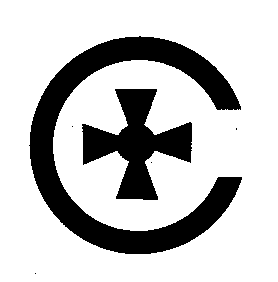 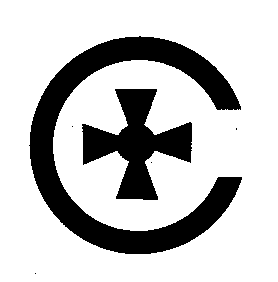 “Nederlands Connemara Pony Stamboek”     Westeind 5                                                                             Rosmalen, 15 oktober 2016     5245 NL Rosmalen     Rabobank: NL75 RABO 0134257472     Téléphone: 073-6218501					     Fax: 073-6235970					     www.connemara.nl				“INVITATION 50 ANS N.C.P.S.”  Cher Monsieur, Chère Madame,Au nom  du comité du studbook Néerlandais du Poney Connemara, j'ai le plaisir de vous inviter à venir fêter les 50 ans de notre studbook. La soirée aura lieu le samedi  25 mars 2017, et le dimanche 26 mars nous organisons un show (international) pour étalons connemara, l'après-midi sera consacrée à une compétition de cso (niveau B jusqu'à ZZ (de 80cm à 115)) ainsi qu'une compétition de dressage (deux épreuves RLM )	Pour nos 50 ans nous avons choisi le magnifique centre équestre et station de monte 	“De Nieuwe Heuvel”, Veenstraat 1, 6741 EC à Lunteren (Nederland)Les boxes sont disponibles en nombre suffisant. Sur place, vous trouverez également différentes possibilités d'hébergement (voir liste ci joint).LE PROGRAMME :Samedi 25 mars 2017 :17.00		Heure à partir de laquelle les boxes sont disponibles 18.30– 19.30	Possibilité de participer à la soirée ''pot au feu'' au prix de 14€ p.p. (hors boissons)20.00		Début de la soirée festive 		- Musique live		- présentation du livre ''jubilée'' +  remise du livre aux sponsors.		- démonstation de notre team connemara 		- belle présentation PowerPoint ''50ans de connemara au Pays – Bas'' La soirée est accessible gratuitement, vous serez accueillis avec un café ou thé, les zakouskis et 2 tickets boissons vous seront offerts par notre studbook. Les autres consommations seront à votre charge.		Merci de nous informer de votre présence en remplissant le formulaire d'inscription ci-joint. 23.00	            Clôture de la soirée.Dimanche 26  mars 2017:08.30 		Inspection (classification) des nouveaux candidats étalons (domiciliés au Pays-Bas).09.30 		Début du show international pour étalons.12.00 – 13.00	Pause de midi – possibilité de restauration sur place – buffet lunch au prix de 12,50€ p.p (café- thé – lait 		inclus) 13.30		Reconnaissance de parcours, suivie de la compétition cso, suivie des épreuves de dressage. Vers 16.00	Remise des prix + clôture.ATTENTION !  L’ordre ainsi que les horaires sont une indication et peuvent encore être modifiés en fonction du nombre d'inscriptions. INFORMATION PRATIQUE  SAMEDI 25 MARS 2017:BOXES:Nous vous proposons de très beaux boxes à louer au centre équestre de Nieuwe Heuvel.- Samedi (à partir de  17h) et dimanche (jusqu'à 18h) 35€ paille et foin compris.- Uniquement dimanche 25€ paille comprise (hors foin).BUFFET POT AU FEU :A partir de 18h30 et ce jusqu'à 19h30 il est possible de participer à la soirée ''pot au feu’’. Plusieurs sortes de pot au feu avec boulettes de viande hachée et saucisses. 14 € par personne (hors boissons) SOIREE D'ANNIVERSAIRE :La soirée commence à partir de 20h, dans le magnifique local du centre équestre  “de Nieuwe Heuvel”. Tout en écoutant un interlude musical live, vous pourrez déguster quelques zakouski accompagnés d'un petit verre. Vous pourrez également profiter d'une présentation PowerPoint qui retrace l'histoire de 50ans de connemara au Pays – Bas. Notre équipe vous réserve une magnifique démonstration avec beaucoup de poneys, et bien sûr la présentation au public de notre livre d'anniversaire (jubileumboek).  Le café et le thé ainsi que les zakouskis vous sont offert par le studbook  ainsi que 2 tickets boissons. Toute consommation supplémentaire sera à votre charge. INFORMATION PRATIQUE  DIMANCHE 26 MARS 2016 :SHOW  INTERNATIONAL POUR ETALONS :La participation au show est accessible à tous les étalons classe 1, et  est entièrement gratuite. Un texte de présentation de votre étalon peut être donné au secrétariat; il sera lu par le présentateur (texte en néerlandais voire anglais) Les étalons seront regroupés par âge et plusieurs classes seront ainsi constituées. Il y aura un vainqueur (champion) par classe, les autres poneys seront classés selon l'ordre indiqué par le juge. Les Champions de chaque classe seront appelés dans le ring pour désigner le Champion et le Reserve Champion du jour. Un  jury international est invité à juger le concours il est composé de Mr  Tom Mac Lochlainn (Irlande), Mr  Joop de Jong et Mde. Yvonne Noordkamp-Peeters.La participation au Show est l'occasion de présenter votre/vos étalon(s) au grand public, nous comptons entre autre sur la présence des membres du comité ICCPS (international comitee of connemara pony societies). Nous espérons donc vous voir en nombre, et ainsi pouvoir vivre une magnifique journée et un fabuleux show. LUNCH:Le lunch aura lieu de 12.00 – 13.00 heure, le tarif est de 12,50€  par personne. Le lunch sera composé d'un buffet, le café/thé/lait est inclus dans le prix. EPREUVE DE CSO :La participation est ouverte à tous, à conditions que votre poney (hongre, jument ou  étalon) dispose d'un minimum de 25% de sang connemara (vérifiable dans le livret d'origine).Tous les parcours seront identiques, seule la hauteur changera, le parcours se déroule dans le manège couvert, sur sable et en présence du public. L'inscription est de 8€ par parcours. .Les inscriptions sont possibles dans les épreuves suivantes :Parcours : 80 / 90 / 100 / 110 / 115 CM (correspond aux épreuves B jusqu'aux épreuves ZZ au Pays-Bas) En parallèle il est possible d'inscrire par équipe de 3, maximum 4 cavaliers (le résultat le moins bon ne sera pas pris en compte). Une équipe peut être constituée de cavaliers sautant dans les mêmes épreuves ou dans des épreuves différentesIl y aura un classement par équipe ainsi qu'un classement individuel, des beaux lots sont à gagner.Lors de la constitution d'une équipe merci de prévenir l'organisateur. Une équipe doit avoir un nom ainsi qu'une tenue assortie (par exemple l'équipement des poneys dans la même couleur) RLM – REPRISE LIBRE EN MUSIQUE :La participation à la RLM se fait uniquement de manière individuelle, tous les poneys  (hongres, juments et étalons) peuvent participer. Les RLM se feront sur deux niveaux M ou Z dressage (ce qui correspond au niveau de dressage au Pays bas) il y aura deux classements; Les RLM ont une fiche d'exercices imposés (voir fiche ci-jointe) en fonction du niveau choisi. La RLM aura une durée comprise entre 4,30 et 5 minutes. Attention! Les épreuves se dérouleront dans le manège couvert sur une piste de 20m par 40m. Les RLM se dérouleront dans le manège couvert, sur sable et devant le public, l'inscription est de 8€ par épreuve.Nous espérons vous voir nombreux le 25 et 26 mars 2017 à Lunteren; Au plaisir de vous rencontrer.Cordialement Ria GroenPrésidente du Nederlandse connemara pony stamboek FORMULAIRE D'INSCRIPTION:===========================	BOXES	Je souhaite louer ….. boxe(s) pour le samedi (à partir de 17h) et le dimanche (35€ par boxe)	Je souhaite louer …. Boxe(s) pour le dimanche (25€ par boxe)	BUFFET POT AU FEU (SAMEDI)	Oui, Je souhaite réserver …... couvert(s) pour le buffet pot au feu (14€ par personne) 	SOIREE D'ANNIVERSAIRE	Nous aimerions venir avec ….. personne(s) à la soirée d'anniversaire.	SHOW INTERNATIONAL POUR ETALONS CONNEMARA:	J'aimerais participer au show avec mon /mes étalon(s) classe 1.		Pour la participation au show, merci de remplir le formulaire “inscription show” ci-joint et l'envoyer à l'adresse             	Mail suivante : info@connemara.nl .	Le texte de présentation de votre /vos étalon(s) est également à envoyer à cette adresse mail. 	La participation au show est gratuite. 	LUNCH	je souhaite réserver ….. couvert(s) pour le buffet de midi. (12,50€par personne) 	COMPETITION DE CSO ET/OU RLM: 	Pour la participation à la compétition merci de remplir le formulaire ''inscription compétition'' ci-joint (8€ par	épreuve)NOM:    ………………………………………….ADRESSE :………………………………………….Merci de cocher les cases et remplir les formulaires le plus rapidement possible et de les envoyer à l'adresse mail info@connemara.nl inscriptions possibles jusqu'au 8 mars 2017.Envoi par courrier : N.C.P.S. P/a westeind 5, 5245 NL. Rosmalen – Pays-BasVereniging“Nederlands Connemara Pony Stamboek”Show international pour étalons connemara                      “Anniversaire 50ans N.C.P.S”26 mars 2017 à Lunteren.FORMULAIRE D'INSCRIPTION SHOWNOM PONEY ________________________________________________________________DATE DE NAISSANCE _____________________________________________________________NUMERO DE STUDBOOK ________________________________________________________ROBE : _________________________________________________________________________PERE : _________________________________________________________________________MERE : _______________________________________________________________________NAISSEUR ________________________________________________________________________PROPRIETAIRE_____________________________________________________________________ADRESSE ________________________________________________________________________ ___________________________________________________________________Pour les étalons étrangers au studbook du connemara Pays-bas, merci d'envoyer une copie du passeport ainsi que de remplir les données relatives aux performances sportives de votre poney (si d'application) Dressage, niveau __________________________ gains/indice_______________Obstacle, niveau : ___________________________ gains/indice__________________concours complet, niveau____________________ gains/indice__________________Attelage, niveau __________________________ gains/indice_________________Endurance, Niveau  : ____________________________________________________  Merci de  remplir le formulaire le plus rapidement possible et de l'envoyer à l'adresse mail info@connemara.nl inscriptions possibles jusqu'au 8 mars 2017.Envoi par courrier : N.CP.S. P/a westeind 5, 5245 NL, Rosmalen – Pays-Bas Vereniging“Nederlands Connemara Pony Stamboek”Compétitions Obstacle / dressage 	                         “Anniversaire 50 ans N.C.P.S”26 mars 2017 à LunterenFORMULAIRE D'INSCRIPTION COMPETITIONNe tardez pas à vous inscrire ; le nombre de places est limité pour les épreuves  “compétitions”. N'hésitez pas à prendre contact avec nous pour de plus amples informations concernant les classes et les épreuves.Merci de remplir le formulaire le plus rapidement possible et de l'envoyer à l'adresse mail info@connemara.nl inscriptions possibles jusqu'au 8 mars 2017.Envoi par courrier : N.C.P.S. P/a westeind 5, 5245 NL, Rosmalen – Pays-Bas DESCRIPTION DES EXERCICES IMPOSES POUR LES RLM.RLM niveau Z : 1 – Pas rassemblé, minimum 20m.2 – Demi-tour sur les hanches à gauche et/ou à droite.3- Pas allongé, minimum 20m.4- Epaule en dedans à droite au trot rassemblé, minimum 12m. 5- Epaule en dedans à gauche a trot rassemblé, minimum 12m. 6- Appuyer vers la droite au trot rassemblé. 7- Appuyer vers la gauche au trot rassemblé. 8 – Trot allongé.9 - Galop rassemblé.10- Contre galop à droite, minimum 40m. 11 – Contre galop à gauche, minimum 40m.12- Changement de pied de ferme à ferme vers la droite. 13 – Changement de pied de ferme à ferme vers la gauche. 14 – galop allonger droit ou/et gauche 15 – entrée en piste – arrêt – salut en début de reprise / arrêt et salut en fin de reprise. RLM niveau M :entrée en piste – arrêt – salut en début de reprise / arrêt et salut en fin de reprise.Arrêt, quelques secondes d’immobilité, reculer d’une longueur de cheval. Pas rassemblé, minimum 20m.Pas allongé, minimum 20m.Epaule en dedans à droite au trot, minimum 12m. Epaule en dedans à gauche au trot, minimum 12m. Trot allongé (assis ou enlever) Travers à droite (hanches en dedans – tête au mur (travail sur 4 pistes) minimum 12mTravers à gauche (hanches en dedans – tête au mur (travail sur 4 pistes) minimum 12mVolte au galop à droite, 10/12mVolte au galop à gauche, 10/12mContre galop à droite, minimum 40m, à partir du petit côté faire OU une grande demi volte OU un serpentine 2 boucles Contre galop à gauche, minimum 40m, à partir du petit côté faire OU une grande demi volte OU un serpentine 2 boucles Galop allongé à droite Galop allongé à gauche POSSIBILITES D’HEBERGEMENT Au centre équestre “de Nieuwe Heuvel” il n’y a pas d’hébergement, mais dans les alentours il y plusieurs adresses, entre autres : N.B nous n’avons pas testé nous-mêmes les hébergements repris ci-dessous.Hotel “Hugo de Vries”	www.hugodevries.nl		Comfort double room + standard double 										room € 65,00 pour 2 personnes petit déjeuner compris. Réservation par mail info@hugodevries.nl  avec la communication ‘’de Nieuwe Heuvel’’							Distance jusqu’au “de Nieuwe Heuvel” 1,7km.Hotel Belmont		www.5050-belmont.nl		prix 1 personne € 62,50 petit déjeuner compris 							Prix 2 personnes € 75,00 petit déjeuner compris							L’hôtel ne sert pas d’alcool.							Communiquer ‘’ de Nieuwe Heuvel’’ lors de la réservation 							Distance jusqu’au  “de Nieuwe Heuvel” 1km.Camping de Ton	www.campingdeton.nl		Emplacement pour camping-car, caravane ou tente personnelle. 								Situé juste à côté du  “de Nieuwe Heuvel”Camping de Wuitekamp	www.wuitekamp.nl	Emplacement pour camping-car, caravane ou tente personnelle.								Ils proposent également des boxes et paddock à louer.							Distance jusqu’au “de Nieuwe Heuvel” 1,4kmCamping Beukhof	www.camping-beukhof.nl	1x chalet de randonneur pour 2 personnes 							1x appartement  pour max. 5 personnes							Emplacement camping-car et caravanes 							Distance jusqu’au “de Nieuwe Heuvel”3,5kmNous vous aidons volontiers à trouver un hébergement le plus approprié, n’hésitez pas à nous envoyer un mail  info@connemara.nl Nom du cavalierN° portable Adresse (rue + n°)EmailCode postal + localitéageNom du poney OriginesParticipe aux épreuves suivantes : Numero du studbooksexeTaille DisciplineObstacle DisciplineRLM Épreuves : biffer les mentions inutiles  B / L / M / Z / ZZÉpreuves : biffer les mentions inutiles M / ZCorresponding heights80/90/1.00/1.10/1.15Participe à l'epreuve par équipe Oui /nonVoir fiche ci-jointe pour les exercices imposés Si oui, nom de l'équipe 